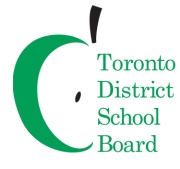 Viability ReviewsThrough the Viability Review process Facility Services aims to support schools and tenants in understanding the types of work that can be completed within the school board, and following the steps they need to take to help make projects a reality. Viability Reviews are required when a project meets one or more of the following criteria: 
External Partner: Project involves an external partnership agreement with the goal of making changes to the school facilities in a way that benefits the organization and the school community. School-funded/Tenant-funded project criteria: Large project: Requires a significant capital investment (e.g., cricket pitches, artificial turf, solar installations, extensive playground renovations, auditorium upgrades). Complex project: Requires design, a lot of pre-planning, consultation, coordination, development of a school ground master plan, many trades, or is simply unusual in nature. Ambiguous project: Ambiguity about whether they would be acceptable from a Ministry and Board policy point of view (see the Ministry of Education’s 2012 Fundraising Guidelines, Requesting Work for School-Funded Projects, and/or the Requesting Work for Partnership Projects for reference).Changes to Room/Space Use: School funded projects that involve making a change to how a room or any other kind of space is used (e.g., upgrading an industrial arts room) (this does not include changes to room/space use due to enrolment growth). When making these requests the intent should be for the school or tenant to cover the costs of the change. 
Viability Review Onsite ConsultationsOnce a Viability Review form has been submitted, a Business Process Analyst (BPA) will schedule an onsite consultation. How? To arrange a Viability Review complete the Viability Review Request form and send it to Gail Bornstein at gail.bornstein@tdsb.on.ca .When: Viability Review Onsite Consultations are typically held in the afternoon. Who: The principal/signing officer, caretaker, child care supervisor (if applicable), members of the school community involved in the project (e.g., teacher, student, parent representation), Facilities Team Leader, any related Facility Services staff, and a representative from the Proponent organization (if applicable) will be invited to attend. What: During the Onsite Consultation, participants will take time to explain the project, tour any related spaces, and discuss potential next steps (approximately 1hr is required). Follow-up: After completing the Onsite Consultation notes summarizing the meeting will be sent to the Principal/signing officer, child care supervisor, and external partner (if applicable). If these parties want to move forward with the project the report will be used to inform the Central Accommodation Team about the project.  Section A: Contact Information   Section A: Contact Information   Section A: Contact Information   Section A: Contact Information   Section A: Contact Information   A1. School Request: This information also needs to be completed for Partner Requests. A1. School Request: This information also needs to be completed for Partner Requests. A1. School Request: This information also needs to be completed for Partner Requests. A1. School Request: This information also needs to be completed for Partner Requests. A1. School Request: This information also needs to be completed for Partner Requests. School name: School address:School address:School address:School address:Contact person:Contact e-mail address:Contact e-mail address:Contact e-mail address:Contact e-mail address:Contact phone number:Contact fax number:Contact fax number:Contact fax number:Contact fax number:Principal name:Principal name:Principal name:Principal name:Date:Principal signature:Principal signature:Principal signature:Principal signature:Superintendent of Education name:Superintendent of Education name:Superintendent of Education name:Superintendent of Education name:Date:Superintendent of Education signature:Superintendent of Education signature:Superintendent of Education signature:Superintendent of Education signature:A2. Tenant RequestA2. Tenant RequestA2. Tenant RequestA2. Tenant RequestA2. Tenant RequestSite name: Site address:Site address:Site address:Site address:Associated school:Associated school:Associated school:Associated school:Associated school:Contact person:Contact e-mail address:Contact e-mail address:Contact e-mail address:Contact e-mail address:Contact phone number:Contact fax number:Contact fax number:Contact fax number:Contact fax number:Principal name:Principal name:Principal name:Date:Date:Principal signature:Principal signature:Principal signature:Note: During July and August tenants can send this form to their Facilities Team Leader (FTL) for a sign-off. If the FTL feels the request requires the Principal’s approval then the request will need to wait until their return. Note: During July and August tenants can send this form to their Facilities Team Leader (FTL) for a sign-off. If the FTL feels the request requires the Principal’s approval then the request will need to wait until their return. Note: During July and August tenants can send this form to their Facilities Team Leader (FTL) for a sign-off. If the FTL feels the request requires the Principal’s approval then the request will need to wait until their return. Note: During July and August tenants can send this form to their Facilities Team Leader (FTL) for a sign-off. If the FTL feels the request requires the Principal’s approval then the request will need to wait until their return. Note: During July and August tenants can send this form to their Facilities Team Leader (FTL) for a sign-off. If the FTL feels the request requires the Principal’s approval then the request will need to wait until their return. Signing Officer name:Signing Officer name:Signing Officer name:Date:Date:Signing Officer signature:Signing Officer signature:Signing Officer signature:A3. Partner Request: This information is only required for requests connected with external partners.A3. Partner Request: This information is only required for requests connected with external partners.A3. Partner Request: This information is only required for requests connected with external partners.A3. Partner Request: This information is only required for requests connected with external partners.A3. Partner Request: This information is only required for requests connected with external partners.Organization name: Organization Address:Organization Address:Organization Address:Organization Address:Contact Person:Contact e-mail address:Contact e-mail address:Contact e-mail address:Contact e-mail address:Contact phone number:Contact fax number: Contact fax number: Contact fax number: Contact fax number: Proponent signing officer name:	Proponent signing officer name:	Date:Date:Date:Proponent signing officer signature:Proponent signing officer signature:Section B: Applicability for School-funded/Tenant-funded/Partnership Projects

Use the following two questions to assess if your project requires a viability review. In what ways does your project meet the Viability Review Criteria (see p.3 for details)? 
(check all the apply)
If your project does not meet any of these criteria please complete a Facility Services Work Request Form. Section B: Applicability for School-funded/Tenant-funded/Partnership Projects (cont’d)If the project involves an external partner:Has an interdepartmental review by the Board’s Partnership Office been completed (proposal form available at http://www.tdsb.on.ca/partnership)? 
   YES         NO 
If yes, please include a copy of any related documents in your submission. Section C: Project Description  Section C: Project Description  Section C: Project Description  Section C: Project Description  Section C: Project Description  Project Name: Project Name: Project Name: Room #(s)/Location:Room #(s)/Location:How long have you been exploring this project?How long have you been exploring this project?How long have you been exploring this project?How long have you been exploring this project?How long have you been exploring this project?Approximate amount of funds available:Approximate amount of funds available:Funding source(s): Funding source(s): Funding source(s):  Under $5000 $5000 - $10,000 $10,000 - $25,000 $25,000 - $50,000 Over $50,000 Other:  School/Department budget  School council School Fundraising Grant(s):   School/Department budget  School council School Fundraising Grant(s):   Tenant budget  City of Toronto funding SISC Other:  Project Description:  Provide as much detail as possible on the scope of work for this request. Include timeframe, how the project will support student achievement etc.  Project Description:  Provide as much detail as possible on the scope of work for this request. Include timeframe, how the project will support student achievement etc.  Project Description:  Provide as much detail as possible on the scope of work for this request. Include timeframe, how the project will support student achievement etc.  Project Description:  Provide as much detail as possible on the scope of work for this request. Include timeframe, how the project will support student achievement etc.  Project Description:  Provide as much detail as possible on the scope of work for this request. Include timeframe, how the project will support student achievement etc.  Supporting Documentation: If you have included any supporting documents with your submission (photos and drawings, project outlines, partnership agreement, timeline details etc.) please list them below. We will use this list to confirm that all items have been received. Supporting Documentation: If you have included any supporting documents with your submission (photos and drawings, project outlines, partnership agreement, timeline details etc.) please list them below. We will use this list to confirm that all items have been received. Supporting Documentation: If you have included any supporting documents with your submission (photos and drawings, project outlines, partnership agreement, timeline details etc.) please list them below. We will use this list to confirm that all items have been received. Supporting Documentation: If you have included any supporting documents with your submission (photos and drawings, project outlines, partnership agreement, timeline details etc.) please list them below. We will use this list to confirm that all items have been received. Supporting Documentation: If you have included any supporting documents with your submission (photos and drawings, project outlines, partnership agreement, timeline details etc.) please list them below. We will use this list to confirm that all items have been received. 